СОВЕТ ХОПЕРСКОГО СЕЛЬСКОГО ПОСЕЛЕНИЯ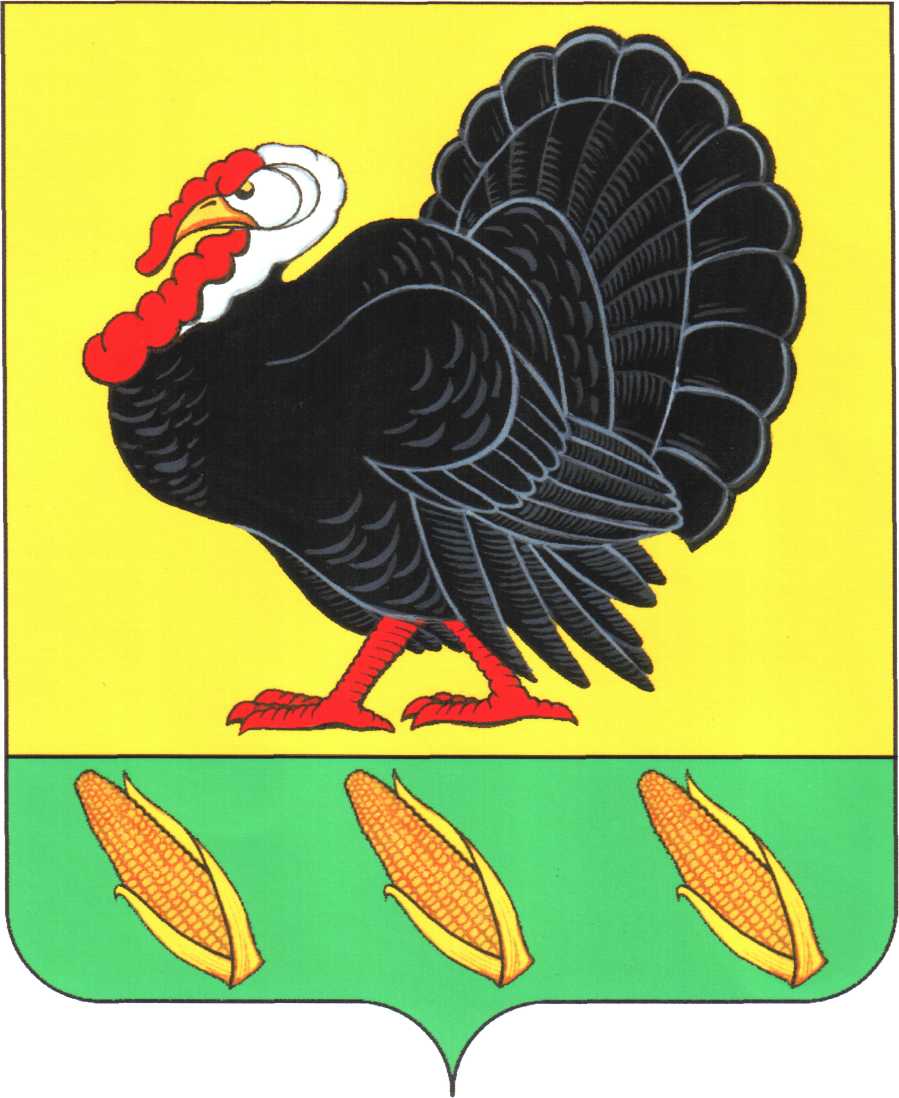 ТИХОРЕЦКОГО РАЙОНА  РЕШЕНИЕ                           ПРОЕКТот ______2017 года                                                                                            № ___станица ХоперскаяО внесении изменения в решение Совета Хоперского сельского поселения Тихорецкого района от 12 ноября 2010 года № 71 «Об установлении земельного налога»На основании Федерального закона от 30 сентября 2017 года № 286-ФЗ «О внесении изменений в часть вторую Налогового кодекса Российской Федерации и отдельные законодательные акты Российской Федерации» Совет Хоперского  сельского поселения Тихорецкого района р е ш и л:1.Внести в решение Совета Хоперского сельского поселения Тихорецкого района от 12 ноября 2010 года № 71 «Об установлении земельного налога» (с изменениями от 28 июня 2012 года № 149, от 04 апреля 2013 года   № 181, от 24 января 2014 года № 228, от 31 марта 2014 года № 240,                       от 26 декабря 2014 года № 21, от 14 мая 2015 года № 49) изменение, изложив       пункт 7 в следующей редакции:«7.Льгота налогоплательщикам - физическим лицам предоставляется на основании заявления в порядке, установленном пунктом 10 статьи 396 Налогового кодекса Российской Федерации.».2.Настоящее решение довести до сведения Межрайонной инспекции Федеральной налоговой службы России № 1 по Краснодарскому краю в Тихорецком районе.3.Контроль за выполнением настоящего решения возложить на планово-бюджетную комиссию Совета Хоперского сельского поселения Тихорецкого района (Попова).4. Опубликовать настоящее решение в газете «Тихорецкие вести» и разместить на официальном сайте администрации Хоперского сельского поселения Тихорецкого района в информационно-телекоммуникационной сети «Интернет».5.Настоящее решение вступает в силу со дня его официального опубликования, но не ранее 1 января 2018 года.Глава Хоперского сельского поселения Тихорецкого района                                                           С.Ю.Писанов